SBV FSA – «E-Kiosk Desktop»BenutzerhandbuchAutor: SBV-FSA / Fachstelle Technologie und InnovationVersion: 15. März 2022 / E-Kiosk Version 1.3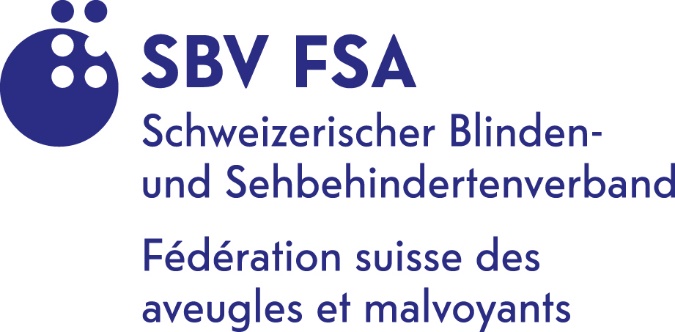 Inhaltsverzeichnis1	Einleitung	31.1	E-Kiosk Aufbau	31.2	E-Kiosk Zugänglichkeit	32	Login	33	Zeitungen lesen	33.1	Artikel vorlesen lassen	43.2	Vorlesestimme anpassen	43.3	Vorlesestimmen hinzufügen	43.4	Fallbeispiel: Artikel aus der NZZ laden	44	Gespeicherte Zeitungen	44.1	Geladene Zeitungen/Artikel als Audiodateien exportieren	55	Favoriten	56	Darstellung	57	Tastenkombinationen	58	Häufig gestellte Fragen	79	Versionierung	7EinleitungDer E-Kiosk bietet Zeitungsartikel in einem speziell für blinde und sehbehinderte Leser optimierten Format an. Dabei werden sämtliche Bilder und sonstige überflüssige grafische Inhalte herausgefiltert, und der Zeitungsinhalt als ein strukturierter Text dargestellt.E-Kiosk AufbauDas Programm ist grundsätzlich in zwei Sektionen unterteilt. Links befinden sich Registerkarten in denen Zeitungen geladen und ausgewählt werden können, rechts daneben befindet sich das Artikelfenster, in welchem die ausgewählte Zeitungsausgabe dargestellt wird.
Folgende Registerkarten sind vorhanden: Angebot
In der Registerkarte "Angebot" stehen die neusten Zeitungsausgaben zum Herunterladen zur Verfügung. Von jeder Zeitung sind jeweils die 10 neusten Ausgaben abrufbar.Favoriten
Zeitungen, welche als Favoriten markiert werden, werden hier aufgelistet.Geladen
Heruntergeladene Zeitungsausgaben werden im Geladen-Register gespeichert.FAQ
Im FAQ-Register sind die wesentlichen Funktionen des E-Kiosks erklärt.Beim Starten des Kiosks wird jeweils der Tab der letzten Sitzung wieder geöffnet. Diese Einstellung kann unter Einstellungen > Leseeinstellungen deaktiviert werdenE-Kiosk ZugänglichkeitUm blinden und sehbehinderten Menschen den barrierefreien Umgang gewährleisten zu können, verwendet das Programm die gängigsten Zugänglichkeits-Praktiken. Einige davon sind:Alternative Beschriftungen
Alle Steuerelemente des Programms sind stehts für Screenreader optimiert.Tastatur-Navigation
Der E-Kiosk kann vollständig mit der Tastatur bedient werden.Tastenkombinationen
Alle wesentlichen Funktionen sind mit Tastenkürzel ausgestattet. (Siehe Kapitel 7)LoginUm auf sämtliche Zeitungen zugreifen zu können wird ein Login benötigt. Ohne Login sind Sie automatisch als Gastbenutzer authentisiert. Als Gast stehen aktuell nur folgende Zeitungen zur Verfügung: Clin d’oeil, Der Weg und Tactuel.Das Login-Fenster ist unter Einstellungen > Login auffindbar. Nach erfolgreichem Login werden alle Zeitungen importiert und stehen in der Zeitungsliste zur Verfügung.Zeitungen lesenIn der Registerkarte «Angebot» sind alle verfügbaren Zeitungen aufgelistet. 
Wählen Sie die gewünschte Zeitung vom gewünschten Datum aus und klicken Sie auf «Abholen» (Alternativ: F3). Die geladene Zeitungsausgabe erscheint anschliessend direkt im Artikelfenster.Hinweis: Für eine schnelle Suche nach Ihrer gewünschten Zeitung können Sie innerhalb der Zeitungsliste den Anfangsbuchstaben der gewünschten Zeitung eintippen.
Artikel vorlesen lassenUnterhalb des Artikelfensters befindet sich die entsprechende Taste, um den Artikeltext vorlesen zu lassen. Vorgelesen wird der jeweils aktuell ausgewählte Artikel.Vorlesestimme anpassenIm Menu unter Einstellungen > Sprechstimme, können Sie Ihre gewünschte Sprechstimme wie die Sprechgeschwindigkeit und Lautstärke festlegen.Dabei gibt es auch die Option keine Sprechstimme festzulegen. Aber Achtung: Funktionen wie das Vorlesen oder der Audio-Export von Artikeln sind auf eine Sprechstimme angewiesen und sind dementsprechend deaktiviert, falls keine Sprechstimme ausgewählt ist.Vorlesestimmen hinzufügenDer E-Kiosk listet Ihnen genau dieselben Stimmen auf, die Sie auf Ihrem Windowssystem installiert haben. Wenn Sie gerne weitere Stimmen hinzufügen möchten, müssen Sie dies über die Windows-Einstellungen unter Erleichterte Bedienung > Sprachausgabe > Weitere Stimmen hinzufügen tun.Fallbeispiel: Artikel aus der NZZ ladenUeli möchte sich über aktuelle Neuigkeiten im Sport bei der NZZ informieren. Dafür wählt er zuerst die Neue Zürcher Zeitung aus der Zeitungsliste und das entsprechende Datum aus. Beim Klick auf «Abholen» wird die entsprechende Zeitungsausgabe mit all ihren Rubriken und Artikeln geladen. Nun kann Ueli die Rubrik Sport auswählen, und alle Artikel dieser Rubrik werden aufgelistet.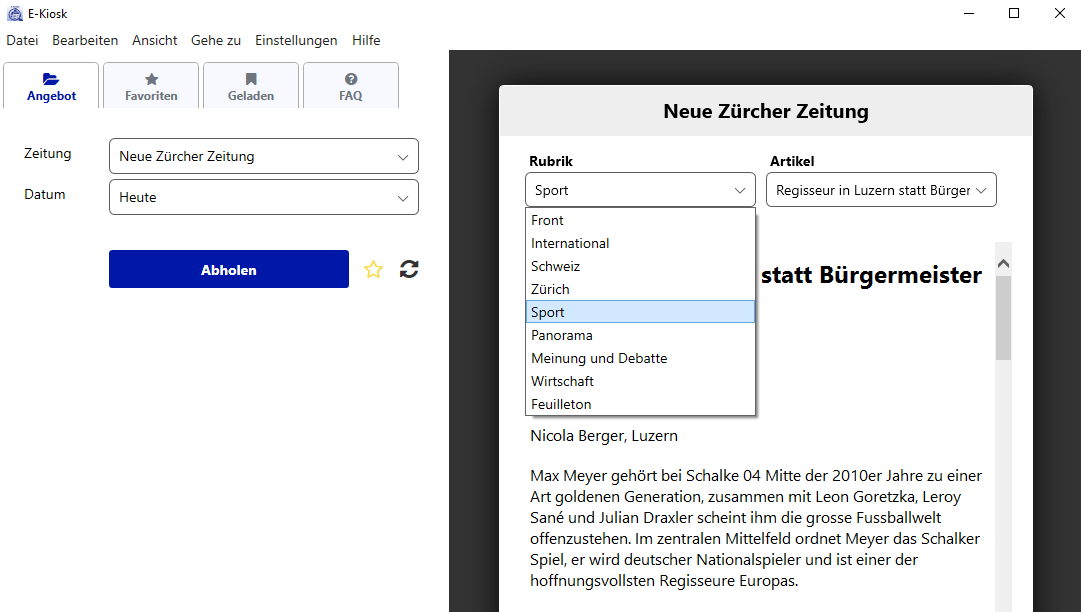 Gespeicherte ZeitungenIn der Registerkarte «Geladen» verfügen Sie über einen Verlauf Ihrer 10 zuletzt geladenen Zeitungen. Diese sind lokal gespeichert und können auch ohne Internetverbindung aufgerufen werden.Geladene Zeitungen/Artikel als Audiodateien exportierenHeruntergeladene Zeitungen können auch als Audiodateien exportiert werden.
Im Menü unter Datei > Exportieren sind alle Möglichkeiten aufgelistet. Zum einen kann man einzelne Zeitungsartikel exportieren, zum anderen aber auch ganze Zeitungsausgaben.Hinweis: Die Sprechstimme und Sprechgeschwindigkeit in den Audiodateien der exportierten Artikel entsprechen den festgelegten Einstellungen unter Einstellungen > SprechstimmeWenn Sie einen einzelnen Zeitungsartikel exportieren wollen, müssen Sie sicherstellen, dass dieser im Artikelfenster angezeigt wird.
Wenn Sie eine ganze Zeitungsausgabe exportieren, stellen Sie sicher, dass Sie diese im Geladen-Register ausgewählt haben.Beim ersten Mal werden Sie dazu aufgefordert einen Speicherort für alle Audiodateien festzulegen.
Per Default ist im User-Documents-Verzeichnis ein Ordner «E-Kiosk» angelegt, der als Speicherort für sämtliche Audiodateien dient. Man kann diesen aber jederzeit unter Einstellungen > Audio-Speicherort ändern.FavoritenZeitungen lassen sich auch als Favoriten markieren. Dazu befindet sich neben der Abholen-Taste die entsprechende Taste, um die ausgewählte Zeitung zu den Favoriten hinzuzufügen oder aber auch von den Favoriten zu entfernen, falls die Zeitung bereits ein Favorit ist.Alternativ kann diese Funktion auch über das Menu ausgeführt werden unter Bearbeiten > Zeitung zu Favoriten hinzufügen/aus Favoriten entfernen.DarstellungDamit das Lesen von Zeitungen auch den Bedürfnissen der Personen mit visuellen Einschränkungen gerecht wird, gibt es auch Funktionen, um die Darstellung des Artikeltextes anzupassen. Zum einen lässt sich die Schrift des Artikeltextes vergrössern und verkleinern. Diese Funktion ist unter Ansicht > Artikelfenster vergrössern / verkleinern verfügbar.Wenn Sie das Artikelfenster lieber unterhalb der Registerkarten haben wollen, können Sie unter Ansicht > Fenster vertikal / horizontal aufteilen die Anordnung entsprechend anpassen.Des Weiteren gibt es auch die Möglichkeit, den Artikeltext parallel zur Sprachausgabe zu markieren. Dies ist unter Einstellungen > Leseeinstellungen konfigurierbar.TastenkombinationenUm den E-Kiosk möglichst benutzerfreundlich für blinde und sehbehinderte Personen zu gestalten, sind alle essenziellen Funktionen mit Tastenkombinationen versehen.
Häufig gestellte FragenIm Register «FAQ» stehen umfangreiche FAQ's zu verschiedenen Themen der Applikation schnell und einfach zur Verfügung. Ohne gleich das Manual zur Hand zu nehmen, findet man hier viele Antworten und nützliche Hinweise!VersionierungTastenkombinationFunktionBeschreibungF3Zeitung abholenLädt die ausgewählte Zeitungsausgabe. Zeitung und Datum müssen ausgewählt sein.F5Zeitungsliste aktualisierenLädt die Zeitungen im Angebot nochmals neu aus dem InternetF9Zeitung zu Favoriten hinzufügenFügt die aktuell ausgewählte Zeitung den Favoriten hinzu.Ctrl + F9Zeitung aus Favoriten entfernenEntfernt der ausgewählte Favorit aus Favoritenliste.F1E-Kiosk Infofenster aufrufenAllgemeine Informationen zur SoftwareCtrl + Shift + CArtikeltext kopierenKopiert den gesamten Artikeltext in die Zwischenablage.Ctrl + DeleteZeitungsausgabe löschenDie aktuell ausgewählte Zeitungsausgabe wird gelöschtCtrl + Shift + DeleteAlle geladenen Zeitungsausgaben löschenGelöschte Zeitungsausgaben können nicht wiederhergestellt werden!Alt + 1Zum Register «Angebot» springenSpringt von jedem beliebigen Ort zum Angebotsregister.Alt + 2Zum Register «Favoriten» springenSpringt von jedem beliebigen Ort zum Favoriten-Register.Alt + 3Zum Register «Geladen» springenSpringt von jedem beliebigen Ort zum Geladen-Register.Alt + 4Zum Register «FAQ» springenSpringt von jedem beliebigen Ort zum FAQ-Register.Alt + ZZur Liste der Zeitungen springenSpringt von jedem beliebigen Ort zum Zeitungsauswahlfeld.Alt + OZur Liste der geladenen Zeitungen springenSpringt von jedem beliebigen Ort zu den geladenen Zeitungen.Alt + PZum Artikelfenster springenSpringt von jedem beliebigen Ort zum Artikelfenster.EscSchliesst offenes DialogfensterSchliesst das offene Dialogfenster und kehrt zum Angebotsregister zurück.F7 (für JAWS Benutzer) oder LeertasteArtikel sprechen oder pausierenLässt den aktuellen Artikel vorlesen, oder pausierenCtrl + F7 oder Ctrl + LeertasteSprachausgabe stoppenStoppt und verwirft die aktuelle Sprachausgabe.Alt + Rechts oder
Ctrl + PunktNächster ArtikelDas Artikelfenster navigiert zum nächsten Artikel.Alt + Links oder
Ctrl + KommaVorheriger ArtikelDas Artikelfenster navigiert zum vorherigen Artikel.Alt + Shift + Rechts oder
Ctrl + Shift + PunktNächste RubrikDas Artikelfenster navigiert zur nächsten Rubrik.Alt + Shift + Links oder
Ctrl + Shift + KommaVorherige RubrikDas Artikelfenster navigiert zur vorherigen Rubrik.Alt + ObenArtikeltext vergrössernDie Schriftgrösse des Artikelfenster wird um 10% vergrössert.Alt + UntenArtikeltext verkleinernDie Schriftgrösse des Artikelfenster wird um 10% verkleinert.Ctrl + Shift + MArtikel als Audiodatei abspeichernStandardmässig unter Dokumente/E-Kiosk abgespeichert.Ctrl + Shift + PGesamte Zeitungausgabe als Audiodateien abspeichernDies kann je nach eingestellter Sprechgeschwindigkeit eine Weile dauernAlt + F4E-Kiosk beendenAchtung, nicht gespeicherte Einstellungen gehen verloren.VersionVeröffentlichungFunktionen/Änderungen1.001. Juni 2022Zeitungen herunterladen und lesenZeitungen vorlesen lassenZeitungen exportieren als Audiodatei1.122. Nov. 2022Anpassung des Layouts an verschiedene BildschirmgrössenAutomatisches WeiterblätternWeitere Lese-EinstellungenNeuer Favoriten-TabZeitungen können nun auf dem Milestone-Gerät angehört werden1.213. Dez. 2022Unterstützung für hoher Kontrast bei Windows1.315. März 2023Hinzufügen von weiteren SprechstimmenNeue Option: Keine SprechstimmeGeöffneter Tab der vorherigen Sitzung speichernFehlerbehebung bei InternetproblemenNavigation mit Enter und Escape bei Listen